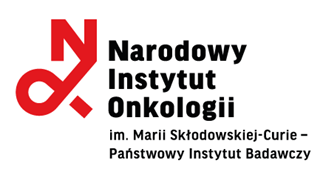 Dotyczy: postępowania o udzielenie zamówienia publicznego prowadzonego w trybie przetargu nieograniczonego na zakup i dostawę akceleratora wraz wykonaniem projektu budowlano-technologicznego i robót budowlanych związanych z demontażem starego i instalacją nowego akceleratora oraz adaptacją pomieszczeń. Zamówienie współfinansowane ze środków w ramach programu wieloletniego „Narodowa Strategia Onkologiczna” zadanie pn.: „Doposażenie zakładów radioterapii – wymiana akceleratorów".Nr sprawy: PN-174/23/DW WYKAZ DOSTAWw imieniu:……………..…………………………………………………………………………………,.......................................................................................................................................    pełna nazwa/firma Wykonawcy, adres, w zależności od podmiotu: NIP/PESEL, KRS/CEiDG)Oświadczam, że informacje zawarte w niniejszym wykazie potwierdzają spełnienie warunku, o którym mowa w Rozdz. XI pkt. 4) SWZ, dotyczącego doświadczenia Wykonawcy.Oświadczam, że wykonałem / wykonuję niżej wymienione zamówienia:Do wykazu załączamy dowody (referencje/ dokumenty sporządzone przez podmiot, na rzecz którego dostawy zostały wykonane/są wykonywane) potwierdzające, że wyżej wykazane dostawy zostały wykonane lub są wykonywane należycie. W przypadku świadczeń powtarzających się lub ciągłych nadal wykonywanych referencje bądź inne dokumenty potwierdzające ich należyte wykonywanie powinny być wystawione w okresie ostatnich 3 miesięcy.UWAGA:Wykonawca, który polega na zdolnościach lub sytuacji podmiotów udostępniających zasoby, składa, wraz z ofertą, zobowiązanie podmiotu udostępniającego zasoby do oddania mu do dyspozycji niezbędnych zasobów na potrzeby realizacji danego zamówienia lub inny podmiotowy środek dowodowy potwierdzający, że Wykonawca realizując zamówienie, będzie dysponował niezbędnymi zasobami tych podmiotów.Jeżeli Wykonawca powołuje się na doświadczenie w realizacji dostaw wykonywanych wspólnie z innymi Wykonawcami wykaz winien dotyczyć dostaw, w których wykonywaniu Wykonawca ten bezpośrednio uczestniczył a w przypadku świadczeń powtarzających się lub ciągłych, w których wykonywaniu uczestniczył lub uczestniczy.UWAGA:Zamawiający zaleca przed podpisaniem, zapisanie dokumentu w formacie .pdfDokument musi być opatrzony przez osobę lub osoby uprawnione do reprezentowania wykonawcy, kwalifikowanym podpisem elektronicznym i przekazany Zamawiającemu wraz z dokumentem (-ami) potwierdzającymi prawo do reprezentacji Wykonawcy przez osobę podpisującą ofertę.l.p.Nazwa podmiotu/podmiotów, który realizował zamówienieNazwa podmiotu, na rzecz którego realizowane było zamówienie Okres realizacji zamówienia dzień/miesiąc/rok)Wartość zamówienia (wartość z podatkiem VAT wyrażona w PLN)Opis wykonanego zamówienia, umożliwiający weryfikację  spełnienia warunku udziału w postępowaniu1.2.3.4.5.6.